Родион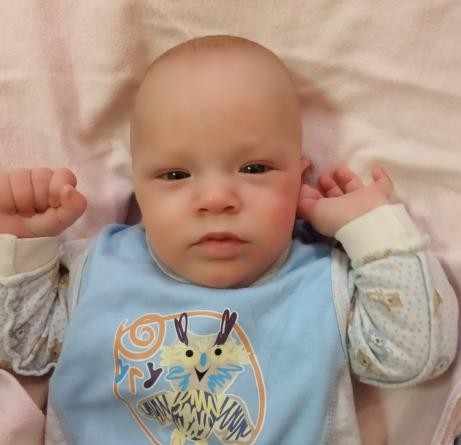 Пол: МужскойЦвет глаз: Серый Цвет волос: Темные Возраст: до 1 годаРегион: Ленинградская областьВозможные формы устройства: Опека, ПопечительствоГруппа здоровья: 4-ая группа здоровьяБратья или сестры: естьПричина отсутствия родительского попечения матери:письменное согласие матери на усыновлениеПричина отсутствия родительского попечения отца:Акт об оставлении ребенка в родильном доме (отделении) или иной медицинской организации